Hand-out 4Applications of PCRDNA profiling and Repetitive DNA sequencesAlthough humans share 99.9% of their DNA, the remaining 0.1% is unique to individuals.DNA profiling is a way of identifying an individual’s DNA from their DNA _________ ______________.Throughout the human genome there are many short, non-coding regions composed of a number of _______________ ___________. These regions occur randomly and each sequence is unique to the individual who possess it - they are _____________ _______________ from one person to another.It is these _______________________________ that are looked for in DNA profiling, allowing DNA samples to be individually matched.DNA profiling process in brief…Label the diagram using the jumbled up statements: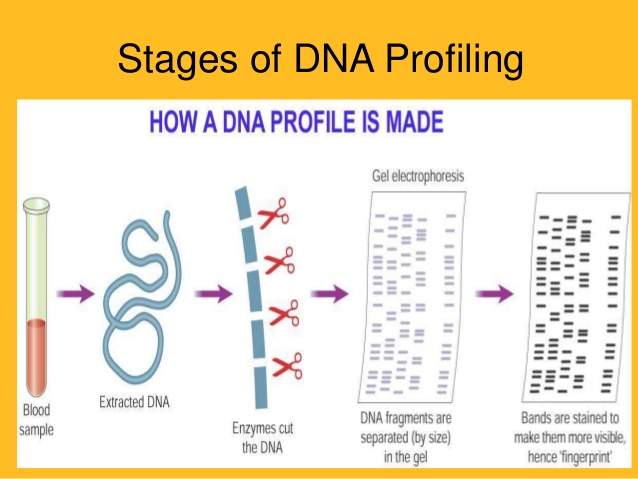 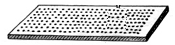 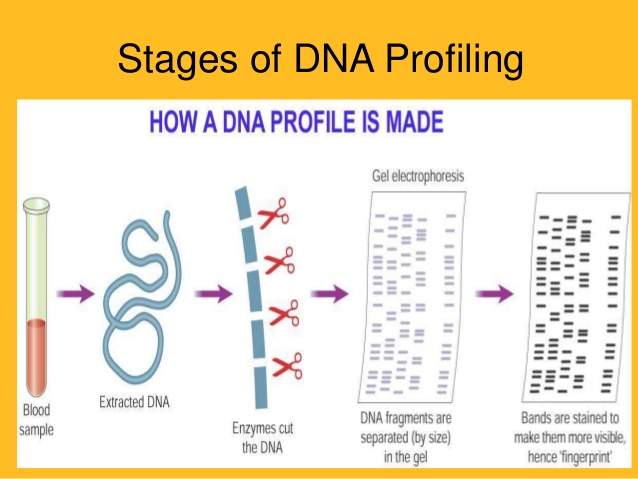 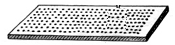 Medical and forensic applications of amplified DNAComplete brief notes on the medical and forensic applications of amplified DNA.Medical applicationsForensic applications 